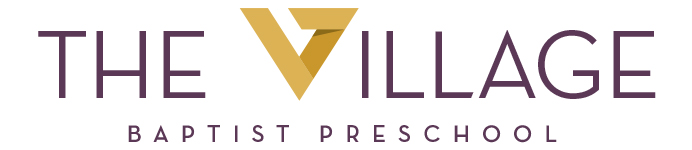 Afternoon CaregiverJob Description General Description: ​ Serves as afternoon worker and is responsible for following lesson plans provided by classroom teacher. You are responsible for a wide variety of activities that range from implementing learning activities to lunch and toileting. You will work closely with classroom teacher, other employees, parents and the Director.Reports to: Preschool DirectorEvaluation: The Afternoon Caregiver’s performance will be evaluated by the Preschool Director in accordance with the VBP/VBC policies and this job description. Personal Qualifications: Be a Christian and live and teach in ways that are pleasing to God, in your personal and work lifeBe a witness to the families that we serve in our ministryRelate to adults on all levels of the socio-economic structure of the community and of differing racesApply basic knowledge of child development to your working conditions and environmentRemain calm and use sound judgment in an emergencyInteract and communicate effectively with children, parents, staff and the general publicWork well without close supervision.Must exhibit Christian qualities of patience, cheerfulness, optimism, flexibility, cooperation and reliability.Professional Qualifications: experience working in Christian school ministry (2 years minimum preferred) experience in childcare (2 years minimum preferred)Primary Duties: ​ Recognize and greet each child and parent when entering classroomAssist in planning the afternoon curriculum for classroomMaintains a safe and healthy environment for the childrenRelates instructions or observations concerning children to the classroom teacherAssume responsibility for your group in the absence of the classroom teacher and carry out the responsibilities assigned to you by your teacher.Participate in monthly duties and responsibilities as assigned to you by the DirectorUses materials and equipment creativelyAttends Staff meetings, and in-service training sessionsWorking Conditions:This position requires working every afternoon and some mornings.This position includes exposure to childhood diseases and illnesses children may be carryingThis position requires lifting and carrying childrenThis position requires working indoors and outdoors, year roundEmployee Signature: _________________________	Date: _______________Supervisor Signature: _________________________	Date: _______________